opracowała: p.  M. Kaliszuk kl VII, VIII S.P.S. u.z.przedmioty – Zajęcia rozwijające kreatywność.20.05.2020r. Temat: Oszczędzaj wodę.Drodzy Rodzice, Kochani UczniowieBardzo proszę o przeczytanie poleceń dziecku. Dzieci czytające czytają samodzielnie.Proszę wykonaj karty pracy zgodnie z poleceniamiUłożone puzzle należy wkleić do zeszytu.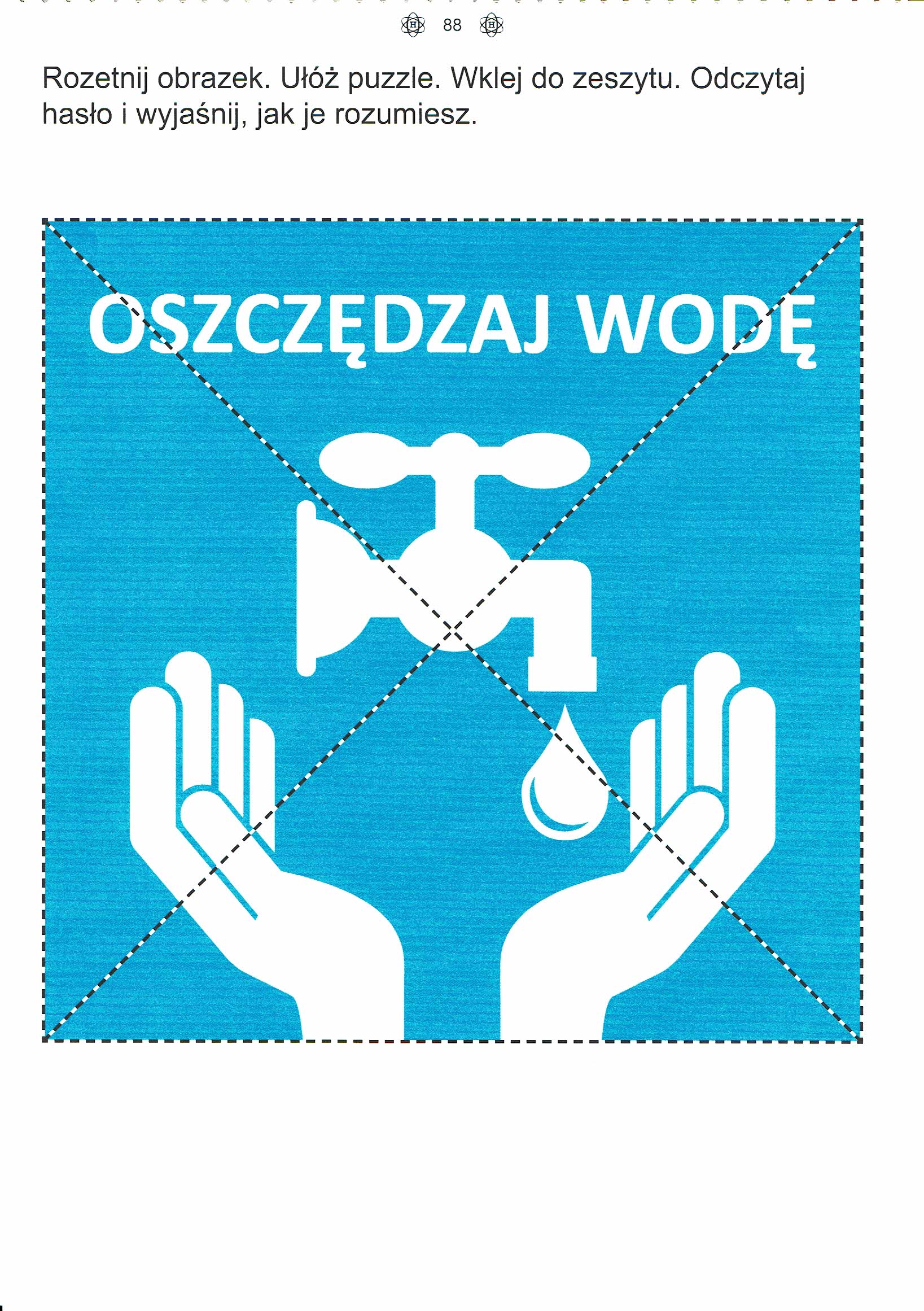 21.05.2020r. Temat: Stan skupienia wody.Zrób kostki lodu, o pomoc poproś rodziców. 08.05.2020r. Temat: Obieg wody w przyrodzie.Drodzy Rodzice, Kochani UczniowieBardzo proszę o przeczytanie poleceń dziecku. Dzieci czytające czytają samodzielnie.Proszę wykonaj karty pracy zgodnie z poleceniami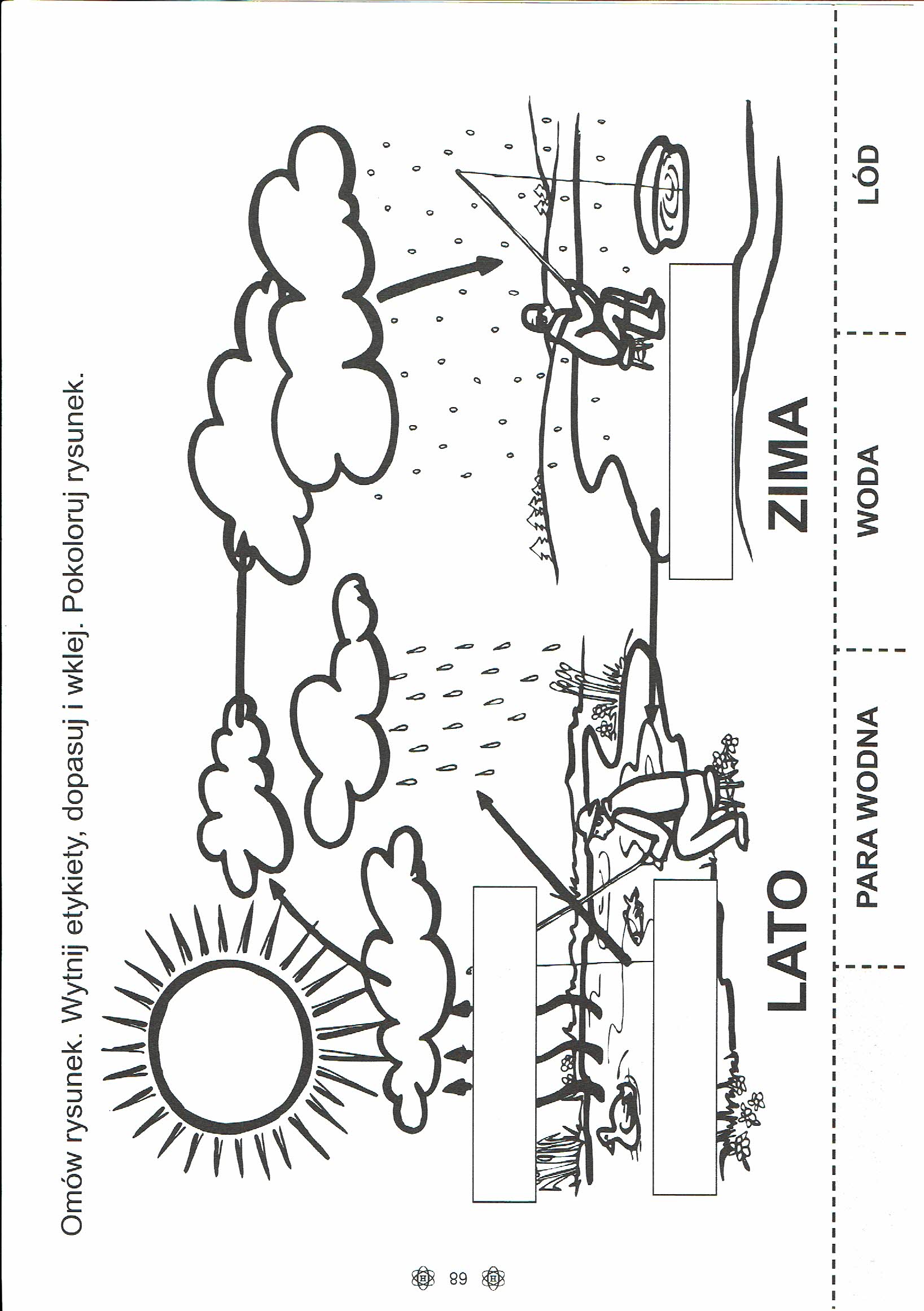 